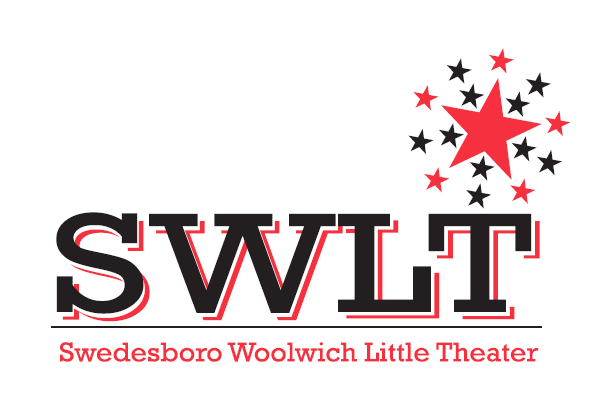 Week of: __________________________________________________Please keep track of your hours daily.  You must sign-in upon arrival each day. A staff member will confirm your hours and sign your sheet at the end of each week.Swedesboro-Woolwich Little Theaterwww.swlittletheater.orgswlittletheater@gmail.com856-371-8187TIME SHEETEmployee Name:   Title:2016 Summer Camp  Jr. Counselor DateStart TimeEnd TimeTotal Hrs.Weekly TotalsEmployee signature:Date:Supervisor signature:Date: